Информационная карта организованной образовательной деятельностиПедагог Кирьянова Ирина НиколаевнаОбразовательная область: Социально-коммуникативное развитие  Раздел: БезопасностьИнтеграция с образовательными областями познавательное развитие, художественно-эстетическое развитие, социально-коммуникативное развитие, физическое развитие.Тема «Светофор Светофорыч»Возрастная группа старшая № 5 Общая характеристика группы: В целом дети 5-6 лет осознают себя как личность, как самостоятельный субъект деятельности и поведения.У них развивается внимание, достигает 25 минут.• Дети овладевают основными культурными средствами, способами деятельности, проявляет инициативу и самостоятельность в разных видах деятельности — игре, общении, познавательно-исследовательской деятельности.• Дети обладают установкой положительного отношения к миру, к разным видам труда, другим людям и самому себе, обладают чувством собственного достоинства; активно взаимодействует со сверстниками и взрослыми, участвуют в совместных играх.• Способны договариваться, учитывать интересы и чувства других, сопереживать неудачам и радоваться успехам других, адекватно проявляют свои чувства, в том числе чувство веры в себя. Умеют выражать и отстаивать свою позицию по разным вопросам.• Способны сотрудничать и выполнять, как лидерские, так и исполнительские функции в совместной деятельности.• Дети достаточно хорошо владеют устной речью, могут выражать свои мысли и желания, использовать речь для выражения своих мыслей, чувств и желаний, построения речевого высказывания в ситуации общения. • У детей развита крупная и мелкая моторика; они подвижны, выносливы, владеют основными движениями, могут контролировать свои движения и управлять ими. • Дети проявляют любознательность, задают вопросы взрослым и сверстникам, интересуется причинно-следственными связями, пытаются самостоятельно придумывать объяснения явлениям природы и поступкам людей; склонны наблюдать, экспериментировать. Обладают начальными знаниями о себе, о природном и социальном мире, в котором они живут; знакомы с произведениями детской литературы, обладают элементарными представлениями из области живой природы, естествознания. • Открыты новому, то есть проявляют стремление к получению знаний, положительной мотивации к дальнейшему обучению в школе. • Проявляют уважение и заботу об окружающей среде.• Эмоционально отзываются на красоту окружающего мира.Длительность ООД …25 минут…………….../ соот. требованиям САНПиНаАктуальность выбранной темы: Сегодня детский сад стремится обеспечить своим воспитанникам качественное, универсальное образование, обеспечить высокий уровень общей культуры, в том числе и культуры поведения на дороге. Однако дети дошкольного возраста – это особая категория пешеходов и пассажиров. К ним нельзя подходить с той же меркой что и к взрослым, ведь для них дословная трактовка Правилдорожного движения неприемлема, а нормативное изложение обязанностей пешеходов и пассажиров на недоступной для них дорожной лексике, требует от дошкольников абстрактного мышления, затрудняет процесс обучения и воспитания. Учитывая возраст детей – дошкольников, следует обучать их Правилам безопасного поведения на дорогах через дидактические игры и упражнения, подвижные игры, сюжетно-ролевые игры на площадках по ПДД и с помощью других форм и методов работы.Соответствие ООД с рабочей программой Предварительная работа с детьми: подготовка демонстрационного материала, чтение сказок из картотеки по ПДД, беседа с детьми о правилах дорожного движения; рассматривание картинок по правилам дорожного движения.Цель ООД: формирование знаний по правилам дорожного движения.Задачи: 1. Выявить уровень готовности дошкольников решать дорожно-транспортные ситуации. Закреплять правила дорожного движения, учить применять знания, полученные ранее в практической деятельности. 2. Активизировать процессы мышления, внимания и речи детей; воспитывать сообразительность и находчивость. 3. Воспитывать потребность детей быть дисциплинированными и внимательными на улицах, осторожными и осмотрительными. Воспитывать умение работать в коллективе.Направление Социально-коммуникативное развитие: БезопасностьТип ООД комплексное.Виды детской деятельности: игровая, коммуникативная, продуктивная, познавательная.Планируемые результаты формирования целевых ориентиров воспитанников Форма проведения ООД: познавательная, групповая, самостоятельная, совместная. Методы и приемы: словесный, игровой, практический. Применяемые современные педагогические технологии: познавательные, игровые, ТРИЗ. Предварительная работа: • Чтение сказок из картотеки по ПДД; •Беседа с детьми о правилах дорожного движения; • Рассматривание картинок по правилам дорожного движения.Материалы и оборудование: коробка с письмом от Светофора Светофорыча, картинки с изображением знаков ПДД, три обруча (красный, желтый, зеленый), флажки по количеству воспитанников (красные, желтые, зеленые), детская песня «Светофор», маркер, схемы для составления загадок по технологии ТРИЗ, светофор, логоробот пчелка, мультфильм по ПДД «Учим дорожные правила вместе», проектор, ноутбук, интерактивная доска, раскраски по ПДД, цветные карандаши.Количество участников 12 человекВремя реализации 25 минутМесто реализации игровая комната группы.Самоанализ организованной образовательной деятельности Педагог Кирьянова Ирина НиколаевнаОбразовательная область: Социально-коммуникативное развитие  Интеграция с образовательными областями познавательное развитие, художественно-эстетическое развитие, социально-коммуникативное развитие, физическое развитие.Тема «Светофор Светофорыч»Возрастная группа старшая № 5 Общая характеристика группы: В целом дети 5-6 лет осознают себя как личность, как самостоятельный субъект деятельности и поведения.У них развивается внимание, достигает 25 минут.• Дети овладевают основными культурными средствами, способами деятельности, проявляет инициативу и самостоятельность в разных видах деятельности — игре, общении, познавательно-исследовательской  деятельности.• Дети обладают установкой положительного отношения к миру, к разным видам труда, другим людям и самому себе, обладают чувством собственного достоинства; активно взаимодействует со сверстниками и взрослыми, участвуют в совместных играх.• Способны договариваться, учитывать интересы и чувства других, сопереживать неудачам и радоваться успехам других, адекватно проявляют свои чувства, в том числе чувство веры в себя. Умеют выражать и отстаивать свою позицию по разным вопросам.• Способны сотрудничать и выполнять, как лидерские, так и исполнительские функции в совместной деятельности.• Дети достаточно хорошо владеют устной речью, могут выражать свои мысли и желания, использовать речь для выражения своих мыслей, чувств и желаний, построения речевого высказывания в ситуации общения. • У детей развита крупная и мелкая моторика; они подвижны, выносливы, владеют основными движениями, могут контролировать свои движения и управлять ими. • Дети проявляют любознательность, задают вопросы взрослым и сверстникам, интересуется причинно-следственными связями, пытаются самостоятельно придумывать объяснения явлениям природы и поступкам людей; склонны наблюдать, экспериментировать. Обладают начальными знаниями о себе, о природном и социальном мире, в котором они живут; знакомы с произведениями детской литературы, обладают элементарными представлениями из области живой природы, естествознания. • Открыты новому, то есть проявляют стремление к получению знаний, положительной мотивации к дальнейшему обучению в школе. • Проявляют уважение и заботу об окружающей среде.• Эмоционально отзываются на красоту окружающего мира.Длительность ООД …25 минут…………….../ соот. требованиям САНПиНаАктуальность выбранной темы: Сегодня детский сад стремится обеспечить своим воспитанникам качественное, универсальное образование, обеспечить высокий уровень общей культуры, в том числе и культуры поведения на дороге. Однако дети дошкольного возраста – это особая категория пешеходов и пассажиров. К ним нельзя подходить с той же меркой что и к взрослым, ведь для них дословная трактовка Правилдорожного движения неприемлема, а нормативное изложение обязанностей пешеходов и пассажиров на недоступной для них дорожной лексике, требует от дошкольников абстрактного мышления, затрудняет процесс обучения и воспитания. Учитывая возраст детей – дошкольников, следует обучать их Правилам безопасного поведения на дорогах через дидактические игры и упражнения, подвижные игры, сюжетно-ролевые игры на площадках по ПДД и с помощью других форм и методов работы.Соответствие ООД с рабочей программой Предварительная работа с детьми: подготовка демонстрационного материала, чтение сказок из картотеки по ПДД, беседа с детьми о правилах дорожного движения; рассматривание картинок по правилам дорожного движения.Цель ООД: формирование знаний по правилам дорожного движения.Задачи: 1. Выявить уровень готовности дошкольников решать дорожно-транспортные ситуации. Закреплять правила дорожного движения, учить применять знания, полученные ранее в практической деятельности. 2. Активизировать процессы мышления, внимания и речи детей; воспитывать сообразительность и находчивость. 3. Воспитывать потребность детей быть дисциплинированными и внимательными на улицах, осторожными и осмотрительными. Воспитывать умение работать в коллективе. Активизировать словарный запас (светофор, пешеходный переход, перекресток и др.) создать хорошее настроение, воспитывать аккуратность, умение слушать воспитателя и товарищей, желание и умение работать в коллективе. Организация предметно – пространственной среды коробка с письмом от Светофора Светофорыча, картинки с изображением знаков ПДД, три обруча (красный, желтый, зеленый), флажки по количеству воспитанников (красные, желтые, зеленые), детская песня «Светофор», маркер, схемы для составления загадок по технологии ТРИЗ, светофор, логоробот пчелка, мультфильм по ПДД «Учим дорожные правила вместе», проектор, ноутбук, интерактивная доска, раскраски по ПДД, цветные карандаши.Формы организации детей на занятии: коллективная, фронтальная, индивидуальная, самостоятельная деятельность.Тип занятия: комплексное.Этапы1этап. Организационный (2 мин.)Дидактическая задача: создать хорошее настроение, благоприятную атмосферу в группе.Форма организации: фронтальная, групповая.Методы: словесный, практический.Анализ: удалось создать хорошее настроение. 2 этап. Мотивационный (3 мин.)Дидактическая задача: создание проблемной ситуации, побуждение воспитанников помочь Светофору Светофорычу.Форма организации: фронтальная.Методы: словесный.Анализ: удалось заинтересовать детей.3 этап.  Закрепление знаний и практическое применение  (18 мин.)Дидактическая задача: обобщить и систематизировать знания детей о ПДД. Совершенствовать умения работать с логороботом Пчелка. Форма организации: групповая, индивидуальная.Методы: наглядный, словесный, практический.Анализ: дети продемонстрировали умение различать дорожные знаки, отвечать полным ответом, выполнять практическое задание по показу педагога. 4 этап. Заключительный. Рефлексия (2 мин.)Дидактическая задача: закрепить умение анализировать проделанную работу, желание и умение работать в коллективе.Форма организации: фронтальнаяМетоды: словесный.Подведение итогов - общий анализ: цель и задачи достигнуты. Дети показали владение программным материалом.Муниципальное автономное дошкольное образовательное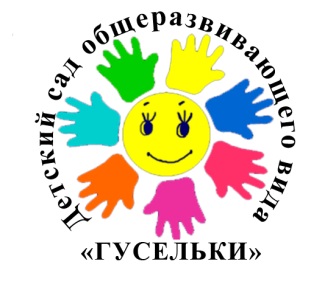 учреждение«Детский сад общеразвивающего вида «Гусельки»Конспект комплексного ООД по Социально-коммуникативному развитию: БезопасностьТема: «Светофор Светофорыч» в старшей группе № 5                                                                                     Воспитатель: Кирьянова И.НЮгорск 2019 г.Направление Социально-коммуникативное развитие: БезопасностьТип ООД комплексноеЦель ООД: формирование знаний по правилам дорожного движенияЗадачи ООД: 1. Выявить уровень готовности дошкольников решать дорожно-транспортные ситуации. Закреплять правила дорожного движения, учить применять знания, полученные ранее в практической деятельности. 2. Активизировать процессы мышления, внимания и речи детей; воспитывать сообразительность и находчивость. 3. Воспитывать потребность детей быть дисциплинированными и внимательными на улицах, осторожными и осмотрительными. Воспитывать умение работать в коллективе.Виды детской деятельности: игровая, коммуникативная, продуктивная, познавательная.Планируемые результаты формирования целевых ориентиров воспитанников Форма проведения ООД: познавательная, групповая, самостоятельная, совместная. Методы и приемы: словесный, игровой, практический. Применяемые современные педагогические технологии: познавательные, игровые, ТРИЗ. Предварительная работа: • Чтение сказок из картотеки по ПДД; •Беседа с детьми о правилах дорожного движения; • Рассматривание картинок по правилам дорожного движения.Материалы и оборудование: коробка с письмом от Светофора Светофорыча, картинки с изображением знаков ПДД, три обруча (красный, желтый, зеленый), флажки по количеству воспитанников (красные, желтые, зеленые), детская песня «Светофор», маркер, схемы для составления загадок по технологии ТРИЗ, светофор, логоробот Пчелка, мультфильм по ПДД «Учим дорожные правила вместе», проектор, ноутбук, интерактивная доска, раскраски по ПДД, цветные карандаши.Ход ООД:Организационный момент. Аутотренинг.Собрались все дети в круг,Я твой друг и ты мой друг.Крепко за руки возьмемсяИ друг другу улыбнемся!-Ребята, какой сегодня замечательный день! Солнышко улыбается нам. Давайте и мы с вами улыбнемся друг другу.Мотивационный момент.(стук в дверь) Ребята, кажется к нам кто-то пришел. (смотрим в приемной) Ой, никого нет, но здесь какая-то коробка и письмо! Посмотрим что там? (Да)Письмо: «Здравствуйте ребята! Меня зовут Светофор Светофорыч. У меня приключилась беда. Непослушный мальчик Вовочка не знает правил дорожного движения и перепутал все дорожные знаки. Из-за этого на дорогах происходят страшные вещи. Машины не знают куда им ехать, а пешеходы не знают, где им переходить дорогу. Ребята, мне сказали, что вы можете помочь. Но Вам нужно быть внимательными. Скорее отправляйтесь в путешествие и наведите порядок, а иначе произойдет непоправимое! До скорых встреч!»- Ребята, поможем Светофору Светофорычу? (Да) Для этого нам нужно поехать в страну Светофорию и выполнить задания. Отправляемся в путь!!! (дети выстраиваются паровозиком и отправляются в путь)Основной момент. Закрепление.Вот мы и приехали на первую станцию «Азбука знаков». Дорожной азбукой можно назвать дорожные знаки, так как они рассказывают, что можно делать на улице, а что нельзя. А вы знаете какие-нибудь дорожные знаки?Сейчас мы проверим!!! Знаки и карточки с названиями разбросаны, нам нужно их разложить по местам. (выполняем задание)-Ребята, сейчас мы с Вами отдохнём и посмотрим кто же у нас внимательный. Я Вам раздам флажки красного, желтого и зеленого цвета, как сигналы у светофора и три обруча будут на полу лежать. Когда звучит музыка, Вы бегаете по группе и размахиваете флажками, как только музыка закончилась Вам нужно встать в тот обруч, цвет которого совпадает с цветом Ваших флажков. Понятно? (выполняется 3-4 раза). -Отправляемся дальше. Ребята, вот вторая станция «Загадкино» Нам нужно составить загадки (Дети предлагают, про какие объекты ПДД будут составлять загадки) ТЕХНОЛОГИЯ ТРИЗ-Молодцы ребята, отлично справились с заданием. Едем дальше.-А вот и станция «Перекресток». Ребята, вам нужно показать, как правильно переходить дорогу. Мы с вами будем настоящими героями дороги. Поиграем в игру «Пешеходный переход». Выбираем шофера, пассажиров, пешеходов и полицейского. Занимаем свои места. (разбираем проблемную ситуацию и едем дальше) С ПРИМЕНЕНИЕМ ЛОГОРОБОТА ПЧЕЛКА.-Ребята, мы приехали на главную станцию, а вот и Светофор Светофорыч!Дорожных правил очень много:Раз - Внимание дорога!Два - сигналы светофора,Три – смотри дорожный знак,А четыре – «переход».Правила все надо знатьИ всегда их выполнять.- Ребята, Светофор Светофорыч подготовил Вам небольшой подарок, мультфильм и раскраски по ПДД.Заключительный. Рефлексия.-Посмотрите, какие мы с Вами молодцы! Мы помогли Светофору Светофорычу навести порядок на дороге. Что Вам больше всего понравилось в нашем занятии? О чем мы сегодня говорили? Какое задание понравилось тебе Тимофей, а тебе Маша? Лиза, кто был на занятии более активным, а еще? А мне понравились все Вы, мои хорошие, за правильные ответы, за внимательность, за активность.Знать правила дорожного движения необходимо всем и умелое применение их в жизни поможет избежать сложных ситуаций на дороге и сохранить своё здоровье.А теперь давайте посмотрим мультфильм о ПДД. (смотрим мультфильм и раскрашиваем картинки – раскраски)№Этап(хронометраж)СодержаниеСлайд1Организационный 2 минутыСобрались все дети в круг,Я твой друг и ты мой друг.Крепко за руки возьмемсяИ друг другу улыбнемся!-Ребята, какой сегодня замечательный день! Солнышко улыбается нам. Давайте и мы с вами улыбнемся друг другу.2Мотивационный3 минуты(стук в дверь) Ребята, кажется к нам кто-то пришел. (смотрим в приемной) Ой, никого нет, но здесь какая-то коробка и письмо! Посмотрим что там? (Да)Письмо: «Здравствуйте ребята! Меня зовут Светофор Светофорыч. У меня приключилась беда. Непослушный мальчик Вовочка не знает правил дорожного движения и перепутал все дорожные знаки. Из-за этого на дорогах происходят страшные вещи. Машины не знают куда им ехать, а пешеходы не знают, где им переходить дорогу. Ребята, мне сказали, что вы можете помочь. Но Вам нужно быть внимательными. Скорее отправляйтесь в путешествие и наведите порядок, а иначе произойдет непоправимое! До скорых встреч!»- Ребята, поможем Светофору Светофорычу? (Да) Для этого нам нужно поехать в страну Светофорию и выполнить задания. Отправляемся в путь!!! (дети выстраиваются паровозиком и отправляются в путь)3Основной закрепление18 минутВот мы и приехали на первую станцию «Азбука знаков». Дорожной азбукой можно назвать дорожные знаки, так как они рассказывают, что можно делать на улице, а что нельзя. А вы знаете какие-нибудь дорожные знаки?Сейчас мы проверим!!! Знаки и карточки с названиями разбросаны, нам нужно их разложить по местам. (выполняем задание)-Ребята, сейчас мы с Вами отдохнём и посмотрим кто же у нас внимательный. Я Вам раздам флажки красного, желтого и зеленого цвета, как сигналы у светофора и три обруча будут на полу лежать. Когда звучит музыка, Вы бегаете по группе и размахиваете флажками, как только музыка закончилась Вам нужно встать в тот обруч, цвет которого совпадает с цветом Ваших флажков. Понятно? (выполняется 3-4 раза). -Отправляемся дальше. Ребята, вот вторая станция «Загадкино» Нам нужно составить загадки (Дети предлагают, про какие объекты ПДД будут составлять загадки) ТЕХНОЛОГИЯ ТРИЗ-Молодцы ребята, отлично справились с заданием. Едем дальше.-А вот и станция «Перекресток». Ребята, вам нужно показать, как правильно переходить дорогу. Мы с вами будем настоящими героями дороги. Поиграем в игру «Пешеходный переход». Выбираем шофера, пассажиров, пешеходов и полицейского. Занимаем свои места. (разбираем проблемную ситуацию и едем дальше) С ПРИМЕНЕНИЕМ ЛОГОРОБОТА ПЧЕЛКА.-Ребята, мы приехали на главную станцию, а вот и Светофор Светофорыч!Дорожных правил очень много:Раз - Внимание дорога!Два - сигналы светофора,Три – смотри дорожный знак,А четыре – «переход».Правила все надо знатьИ всегда их выполнять.- Ребята, Светофор Светофорыч подготовил Вам небольшой подарок, мультфильм и раскраски по ПДД.4ЗаключительныйРефлексия2 минутРефлексия. -Посмотрите, какие мы с Вами молодцы! Мы помогли Светофору Светофорычу навести порядок на дороге. Что Вам больше всего понравилось в нашем занятии? О чем мы сегодня говорили? Какое задание понравилось тебе, Тимофей, а тебе Маша? Лиза, кто был на занятии более активным, а еще? А мне понравились все Вы, мои хорошие, за правильные ответы, за внимательность, за активность.Знать правила дорожного движения необходимо всем и умелое применение их в жизни поможет избежать сложных ситуаций на дороге и сохранить своё здоровье.А теперь давайте посмотрим мультфильм о ПДД. (смотрим мультфильм и раскрашиваем картинки – раскраски)